                             California Corporation Name : Kosmas’ Garden of Angeles Inc. ,  Cal. Corp NR: C4174398 , EIN: 61-1900181,  Address: 600 S Spring St# 906, Los Angeles, Ca 90014                                                                                                      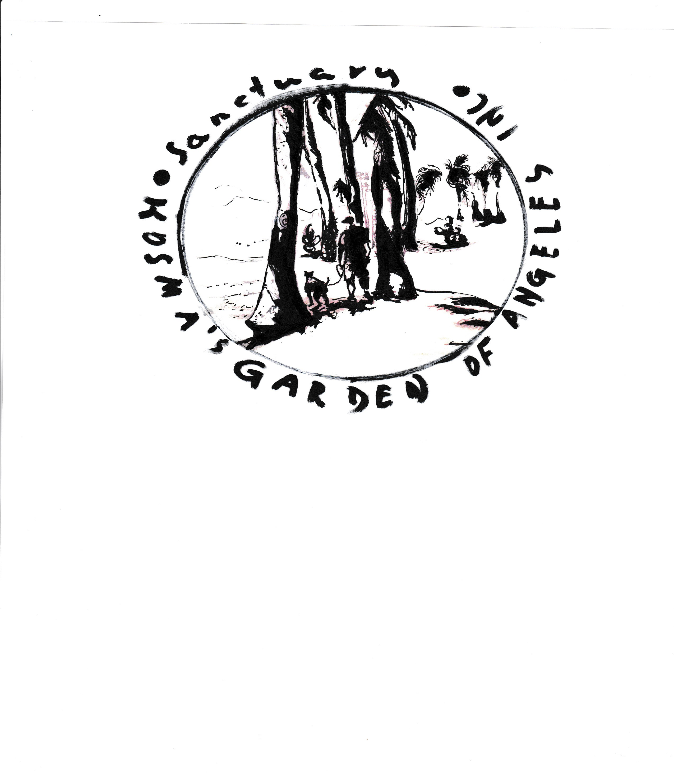 Address City State Zip Code ______________________ _________________________ _______________________ Hme Phone Cell Phone Work Phone Email Address: _____________________________________________________________________________ QUESTIONARE:Do You : Own Rent/Lease Residence  ( Circle one)    Type: House Condo Apartment ( circle one)If you Circled Rent/Lease, has you Landlord approved you to be a Foster Parent? YES NO Do all household members agree to you fostering pets? YES NO Do you have cat (s)? YES NO List all pets that reside at your Address: Current on all Name Breed Age Sex Altered Vaccinations 1) ______________________________________________________________________ 2) ______________________________________________________________________ 3) ______________________________________________________________________ 4) ______________________________________________________________________ 5) ______________________________________________________________________ Who is your Veterinarian ( if you have pets only)? _______________________________________________________ You will be required to bring foster pets in periodically for check-ups and vaccinations, do you have transportation? YES NO Are you willing to administer medication if need be? _____________________________________________________________ Have you ever been investigated by Animal Services? YES NO If yes, explain _________________________________________________________________ _____________________________________________________________________________ Why do you want to foster? _______________________________________________________ _____________________________________________________________________________ Do you have experience with foster care for adult pets and un-weaned pets? YES NO Please select your preference below and indicate how many pets that you would be willing to foster at one time: Kittens How many? ________ Adult Dogs How many? _______ Puppies How many? ________ Adult Cats How many? _______ ______________________________________ __________________                        As a Foster Parent for KOSMAS GARDEN OF ANGELES INC. you are required to abide by the terms of the Foster Parent Agreement. If accepted and in consideration of becoming such, .y initials and signature below, indicate that I understand and agree to the following terms and conditions: Foster Parent agrees to provide reasonable time, proper and sufficient food, water, shelter, kind treatment, and proper veterinary medical care for the pet (s) in his/her care, at all times. Cats cannot roam free. If your Foster Pet escapes, you will need to provide us with a written statement. As with all pets, we do ours best to find each Foster Pet a good home; However, we cannot guarantee that all Foster Pets will be adopted nor guarantee, whatsoever, the health, temperament, mental disposition, and training of any of the Foster Pets. We  will be allowed to inspect the premises, in which the Foster Pet (s) will be/are maintained, from time to time, for the purpose of determining the suitability. Foster Pets are only temporarily in my care and remain the property of KOSMAS: GARDEN OF ANGELES ONC. and are subject to relinquishment at anytime. Failure to return a Foster Pet will result in termination and a “do not adopt” status and legal action.              I agree that I will not relinquish custody of the Foster Pet (s) to anyone except LAAS, even temporarily, and if the Foster Pet dies in my care, the body must be returned to the Shelter for disposal and its death noted in our system. I agree to contact LAAS immediately, if the Foster Pet (s); need medical care of any kind, and shall be brought into the Shelter for further evaluation. At that time a decision will be made by LAAS whether the Foster Pet (s) must stay at the Shelter or if they can return to the Foster home where the Foster Parent will administer medications, if provided. Note: Private Veterinary costs incurred by the Foster Parent WILL NOT be reimbursed by LAAS nor will other expenses such as food, toys, litter. I declare under penalty of perjury that all statements on this application form and attachments are true and correct to the best of my knowledge. I understand that false, misleading or incomplete information shall be cause for disqualification and/or termination. ______________________________________ _____________________ Foster Parent Signature__________________________________ Date KOSMAS” GARDEN OF ANGELES INC RELEASE OF LIABILITY AND ASSUMPTION OF RISK.         I hereby agree that I will assume full responsibility for personal injury, property damage suffered and/or death sustained as a result of, or in connection with, my participation as a volunteer with the KOSMAS GARDEN OF ANGELES INC.               I agree, for purposes of this agreement, to release all employees, agents and/or volunteers collectively from and against all liability, claims, demands, damages to my person or property suffered and/or sustained as a direct and/or indirect result of my participation as a volunteer. In connection with my participation as a volunteer, I further agree that I will not make any claim against, sue, attach the property of, and/or prosecute the KOSMAS GARDEN OF ANGELES INC. for any personal injury, property damage, death, and/or whatever the cause of the event that gave rise to a claim. I further understand that the behavior of domestic animals is unpredictable and that domestic animals are capable of spreading disease, inflicting serious personal injury, causing extensive property damage, and/or causing death. Knowing the risk of handling domestic animals, nevertheless,                                       I hereby agree to ASSUME THOSE RISKS and to release indemnity and hold harmless  Kosmas’  Garden Of Angeles Inc., who might otherwise be liable to me (or my heirs or assigns), for damages. It is understood and agreed that this Indemnity Waiver/Release of Liability and Assumption of Risk form is intended to be binding on my heirs, distributes, guardians, legal representatives, and/ or assigns. I HAVE READ THIS AGREEMENT CAREFULLY AND FULLY. I AM AWARE THAT THIS IS AN INDEMNITY WAIVER/RELEASE OF LIABILITY AND ASSUMPTION OF RISK FORM AND IS A BINDING CONTRACT BETWEEN LAAS AND MYSELF. I SIGN IT OF MY OWN FREE WILL. ______________________________________________ ________________ Foster Parent (Print Name) Date _______________________ Foster Parent Signature _____________________________________